DECIMAL OPERATIONSAdd or Subtract Decimals:Line up the place values. Use place holders, if necessary.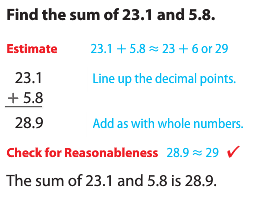 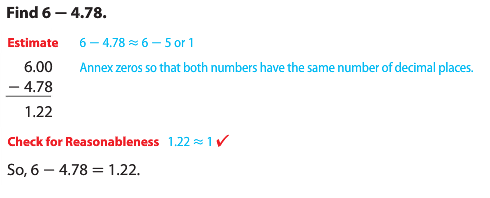 Multiply Decimals:Add up the total number of place values behind the decimal   in each factor. Your product should have the same total number of place values behind the decimal. 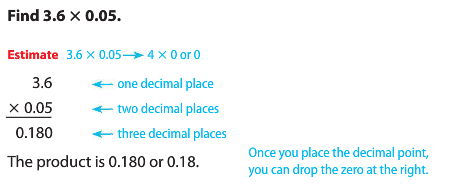 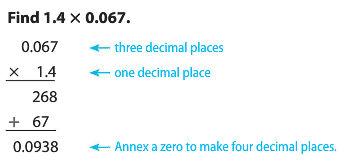 Divide Decimals:Multiply the divisor by the necessary power of 10 to make it whole. Then, multiply the dividend by the same power of 10. Then, divide.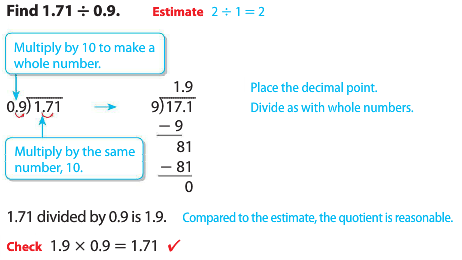 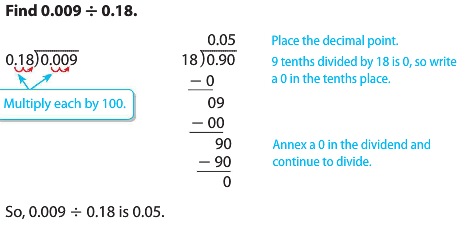 